Treasure Island Word Search- 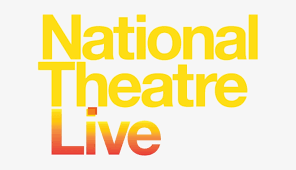 Timescale to be completed- by 1st MayTask:Answer the questions by filling in the blanksFind the answer on the word search Instructions:Open the document from GOOGLE CLASSROOM and save it to your computer Open it from your computer and then you can over write the blanks and fill in the answersHighlight the word then select STRIKE THROUGH from shapes to draw a line over the word when you find it You can save your finished sheet and I will post the answers on Friday. This does not need to be sent for marking.b h e c y d d r z c t y w n h q s y w n s j c i v u w a x i d y e n q z e k h f k g v k s a w w q e j a b s s n t h i b l g j h w o n n u g i s t a e j a g s k l z y v b w b b j j z w v h k v r i t f n o a n m h e s x e o q w j y w i k l l m a e t f e m s n i k w a h n f p l i i o b r i g o f w a l r u s m z j w v n n e o v r l h t z h i s p a n i o l a g t m e q l a r v g r v q l r n y q v s l c s s e t l t h i d a t x y c d c c y t l p t k b m g i j i m w s c e e j x k m s t a a w e a o o j o b u p h r h l c q r e k m q h t p d n q k v e q d n q s q g f a e q i b a n v o v k k m m g m k c j p c g b o m i l s w w c k j y g v p v b d o n h l s i z y a w i k m f m r r v a v w j g x a q j m u w p o n w g x w y t j a c n q s c w f w g p b m j y m d q l c g v p r k w k c r i o a x t h y f a aWhat convention does Jim use throughput the production to tell the audience part of the story?  n _ _ _ _ _ _ _ n What is Jim’s surname?  _ _ _ _ _ n _ The pub Jim’s grandma runs is called The Admiral   _ _ b _ w  nn.What colour is the spot The Blind Pew given Bill Bones?  _ _ a _ _What was Bill Bones’ and Captain Flints’ ship called?  The W _ _ _ _ sWhat does Grandma nearly burn?  _ _ _What is Trewlaney’s ship called?  H_ _ _ _ _i _ l _Captain S _ o _ _ e t _ is hired to sail Trewlaney’s ship. How did Long John Silver call his crew? by __ _ s t _ _ _ gWho is Long John Silver’s parrot called after? Captain F _ _ _ _How many toes does Long John Silver have?  _ _ _ _ What is the Doctor’s name?  L _ _ _ _ _ _ What type of weapon in Ben named after?  G _ _ nWhat colour is Ruth’s hair?  _ _ _Ben, John and Bill are all what?  _ _ _ _ _ _ s 